         Fiche d’inscription stage poussin + Dispositif  Avenir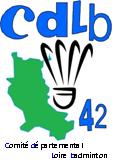 Le 21 Octobre 2017 A GénilacNom du club : Responsable :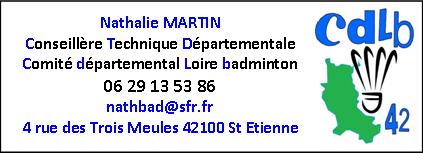 NOMPRENOMCatégorie